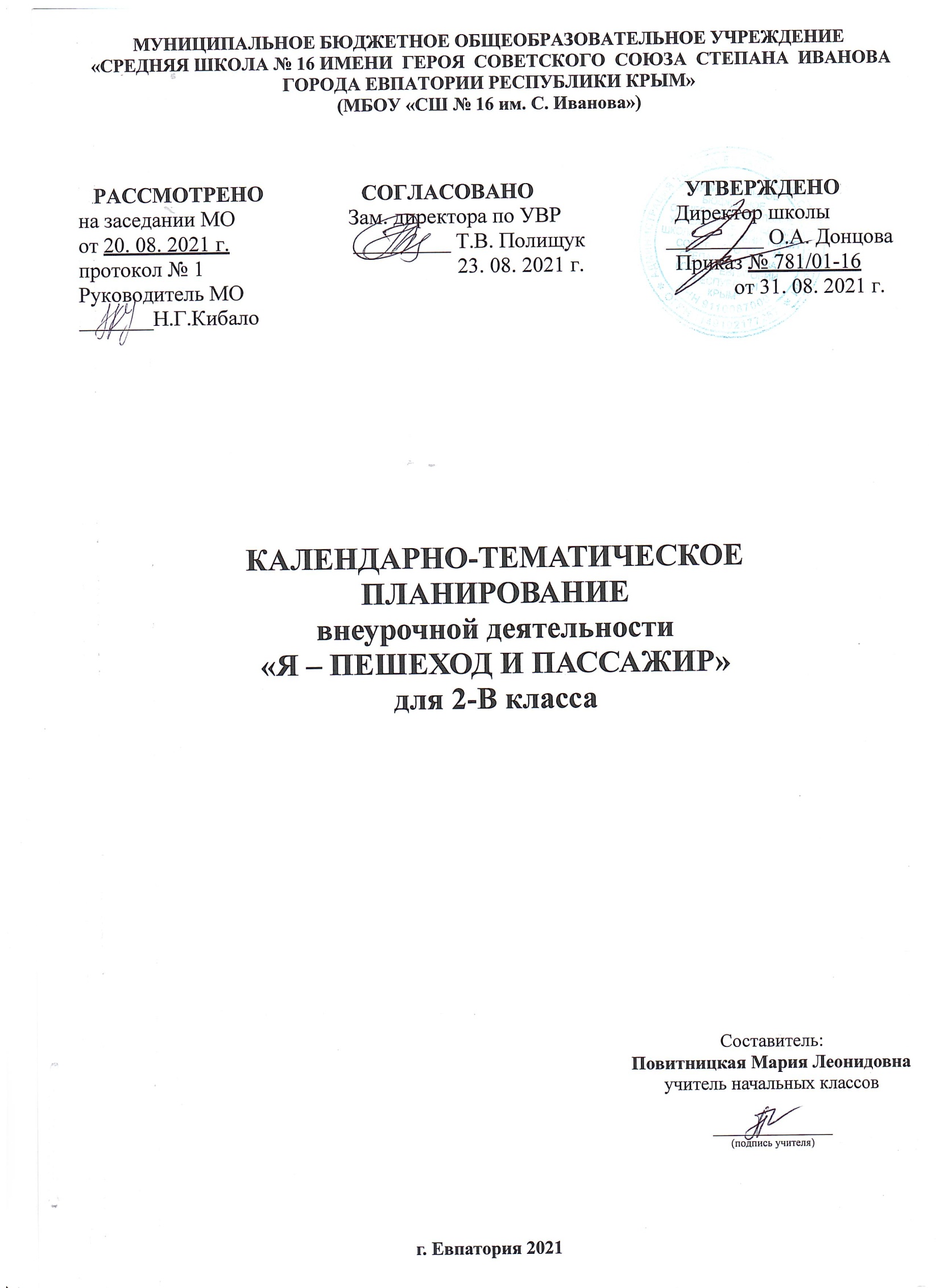 № п/п№ п/пДатаДатаТЕМА планфактпланфактТЕМА Ориентировка в окружающем мире (24 ч.)Ориентировка в окружающем мире (24 ч.)Ориентировка в окружающем мире (24 ч.)Ориентировка в окружающем мире (24 ч.)Ориентировка в окружающем мире (24 ч.)101.09Повторение правил ПДД по материалам 1 класса.208.09Предметы и их положение в пространстве.315.09Соотношение предметов (близко, далеко и т.д.)422.09Объяснение соотношений с использованием соответствующей терминологии (закрепление)529. 09Скорость движения объекта (быстро, медленно, очень быстро).606.10Особенности пространственного положения предмета. 713.10Викторина «Виды транспорта».820.10Транспорт стоящий, двигающийся, подающий сигналы поворота.927.10Транспорт личный и общественный (отличие, классификация).1010.11Механические транспортные средства. Гужевой транспорт.1117.11Маршрутное транспортное средство (автобус, троллейбус, трамвай). Маршрут (определение на рисунках). 1224.11Сочинение «Автомобиль – друг или враг?»1301.12Населенный пункт как территория, застроенная домами: город, село, поселок, деревня.1408.12Знание своего района как условие безопасного передвижения.1515.12Творческая работа «Улицы моего города».1622.12Дорога. Состояние дороги (асфальт, грунт).1729.12Практическое определение времени, которое может быть затрачено на переход  дороги.1812.01Опасность и безопасность на дорогах.1919.01Причины возникновения опасностей. В каких случаях транспортные средства представляют опасность для пешехода?2026.01Когда пешеходы представляют опасность для транспортных средств и водителей?2102.02Целевая прогулка «Правила юного пешехода»2209.02Безопасные маршруты движения (установление, определение по рисункам и личным наблюдениям)2316.02Разбор маршрутов следования учащихся по улицам с интенсивным движением. 2402.03Игра –викторина «Дорожная азбука».Ты – пешеход (6ч.)Ты – пешеход (6ч.)Ты – пешеход (6ч.)Ты – пешеход (6ч.)Ты – пешеход (6ч.)2509.03Учимся различать и объяснять знаки дорожного движения.                                                                                                                                                                        2616.03Знаки для водителей, которые необходимо знать пешеходам: «дорожные работы», «дети», «движение прямо, направо, налево…».2730.03Цвет и форма предупреждающих и запрещающих знаков.Рисуем дорожные знаки.2806.04Викторина «Дорожные знаки в загадках и стихах».2913.04Автобусные остановки, посадочные площадки в местах остановок трамвая. 3020.04Правила поведения на остановке маршрутного транспортного средства.Ты – пассажир (4ч.)Ты – пассажир (4ч.)Ты – пассажир (4ч.)Ты – пассажир (4ч.)Ты – пассажир (4ч.)3127.04Пассажиром быть не просто. В легковом автомобиле пристегиваться ремнями безопасности.3204.05Правила поведения в автомобиле.3311.05Викторина «Какой ты пассажир?»3418.05Проектная работа «Безопасность на дорогах».3525.05Повторение. 